Publicado en Barcelona el 12/07/2023 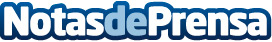 La empresa líder en el sector textil para el hogar, Home Serra, estrena nuevo sitio web Home Serra, reconocida por su calidad en el tratamiento y confección de productos textiles para el hogar, renueva su sitio web para facilitar la realización de presupuestos de cortinas y toldos a medida a sus clientesDatos de contacto:Carlos937685249Nota de prensa publicada en: https://www.notasdeprensa.es/la-empresa-lider-en-el-sector-textil-para-el Categorias: Cataluña E-Commerce Hogar http://www.notasdeprensa.es